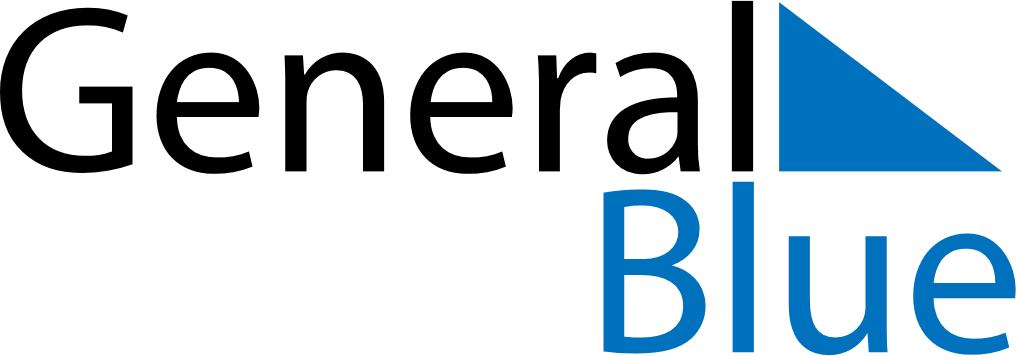 July 2020July 2020July 2020TanzaniaTanzaniaMondayTuesdayWednesdayThursdayFridaySaturdaySunday123456789101112Saba Saba Day13141516171819202122232425262728293031Feast of the Sacrifice (Eid al-Adha)